BRYNING WITH WARTON PARISH COUNCIL MINUTES OF THE COUNCIL MEETING TUESDAY 3rd JANUARY 2023Cllr Mrs J Brickles (Chairman)Cllr Mrs A Normanton Cllr Mr R WilsonCllr Mr K NormantonCllr Dr R KellyCllr Mr P Rigby - Lancashire County CouncilOfficers in Attendance – Mr A. Wood – Clerk                                       Mrs D Ashton - Assistant ClerkWelcome address by the ChairmanMr M Wright and Mr A Child were formally thanked on behalf of the Council for the continuing work in taking the Neighbourhood Development Plan forward, with the Fylde Borough Council Planning Committee, and progressing the Village Centre Regeneration Scheme. Cllrs Mr & Mrs Normanton were also formally thanked for their involvement and time invested in the project.	1/2023 To accept apologies for attendance Apologies received from Cllr Mr P O’Reilly. These were accepted. 2/2023Declaration of Interest None declared. The Chairman reiterated if anything came up in the course of the meeting thought to be an interest, to declare it.3/2023To approve as a correct record the Minutes of the meeting held 6th December 2022	These were agreed, approved and signed.4/2023Community Policing  No monthly report. The PCSO had been directly invited. The Clerk had made enquiries into representation by the Police as requested by members. Monthly reports would no longer be provided by the Police and members are advised the local crime and incident statistics information is available on the ‘In the Know’ ' application which can be accessed by all 'online'. 5/2023Democracy & CitizenshipOn-line training (Zoom) was booked for respective Councillors on the 28th February, 2023 a further place was requested for Cllr Mr R Wilson.Cllr Mr R Wilson expressed an interest shown by a local resident in becoming a Councillor, the Clerk was asked to outline the process. Advised the respective resident that there are details available for reference on the website or to contact the clerk directly.6/2023To adjourn the meeting to allow County and Borough Councillors to report back to the Parish Council and allow Public Participation.	The meeting was adjourned.  Cllr Mr P Rigby thanked the Council for the Festive Display around the village; he also had reported a new pot hole out on Bryning Lane towards Wrea Green, a member of the pubic indicated it had been now been filled. The Cllr. will update the Council on the LCC Budget next month. Residents of the new Highgate Park estate had requested road speed signage on the estate, but this is not an LCC issue until the road is ‘adopted’ by Highways, it is the responsibility of the site Developers.  Complaints expressed about rats, stemming from the drainage pipe (behind Tescos) which has been blocked up by Developer, were discussed.  Request that Funding for work on VCR scheme needs to be factored in to the upcoming Precept. 7/2023 PlanningPlanning and Neighbourhood Development Committeei) Village Centre Regeneration - Resolved agreed Terms of Reference/Delegated authority. Next Meeting with FBC representatives & Landscape Architect scheduled Wed 25th January, 2023ii) Budget - Proposed that funds be ring fenced from the Council Reserve Funds (or the concept of it, specific amount unknown).  The Clerk suggested the allocation from the Revenue Support Fund. New Homes bonus monies were also discussed and FBC may support this.  Resolve to support the principle with a decision deferred to the Finance Committee Meeting scheduled 24th January, 2023iii) Outstanding matters & NDP review updates/amendments. The next meeting scheduled with the FBC Head of Regeneration, Mr C Richards, together with a Landscape Architect is scheduled for Wednesday 25th January, 2023 for a scheme that is both workable and affordable. Additionally, there are a number of outstanding queries left with the LCC Highway Design Manager which hopefully will be answered. Details to be conveyed back at the next meeting with FBC Planning Committee and Councillor Mr T Fiddler scheduled for 13th February 2023.Subsequently the Working Party 'Warton at the crossroads' will need to engage with the Stakeholders and the local community. A separate website funded and operated for that sole purpose was suggested as an alternate to a dedicated space on Council website. Decision deferred pending under consideration. The Chairman sought assurance that other Village Groups, such as Village Hall Trustees & Scouts & Guides, be engaged. Assurances givenPlanning ApplicationsNo new applications for consideration received8/2023Council Highways and Maintenance Issues)To consider 'SPID' installation Church Road/Bryning Lane Warton – Condition of installation from LCC that responsibility to clear any future vegetation growth obstructing view of the SPID did not fall to the County Council. Resolved that if the landowners failed to clear any future foliage obstructions on request the Parish Council Lengthsman would ensure it was kept visible to motorists. To consider footpath Church Road. Item removed.  9/2023Flooding Issues No issues for consideration.10/2023Outside Bodies and CommitteesBryning with Warton Village Hall – No meetings held over December/January periodBAe Community Liaison- The Clerk had been in attendance and provided an updateStreetwise – a regular update report to be requested from Mr & Mrs Gregoire.d) Scout & Guides Hall Management Committee. No updates.   11/2022Wellness Programmea)	Coastal Coaches - Weekly Community Transport – ideas for alternative uses for, New Homes Bonus, funding were sought, preferably including the transport theme. It was requested that the criteria for this funding be forwarded to all Councillors. b)	Warm Spaces Community Hubs. Gratitude on behalf of the Council extended to Mrs D Ashton and the members of the volunteer group, for all their efforts and support. It had been trialled for 3 Mondays before Christmas to establish any greater uptake. Due to the lack of attendance it was resolved to conclude the current format. Alternative ideas of how to support the Community, throughout such economic times, are to be considered.  It was a resolved that already allocated monies (for December) be donated to the existing Food Bank or School Breakfast Club.12/2023FinanceTo review and approve Council Financial Monthly Statements & Budgets sheets – Resolved to approve.  To approve Accounts for Payment, Appendix A (Circulated separately) - Approved(See Item 7 ii) Village Centre Regeneration - Working Party Budget, Proposal to amalgamate NDP budget of £1,000 with additional funds to a total of £2,000 - Resolved to approve.The Chairman outlined best practise for setting the Annual Council Precept for the New Councillors. 13/2023 Michael Gilbert Fund No applications.   14/2023 Communications  Deferred to next Full Council meeting15/2023Open Spaces, Recreation & EventsTo consider: Open Spaces, Recreation and Events Committee: Any Report updates.    a) Refurbishments Bridges Playing fields - Dog Exercise area. Proposal made 'To privet hedge designated border line as an alternative to fencing which would enhance the overall appearance and satisfy 'Environmentally friendly' measures of the scheme, deferred to Open Spaces Committee Meeting (24th January,2023) b) Tree planting strategy. Deferred to Open Spaces Meeting (24th January, 2023)c) Events 2023 Kings Coronation May and Carnival in June. 'Suggestion that instead of the few existing councillors taking ownership of any arranged celebrations, the Council act as ‘enablers’ assisting the community in any events they are planning. Consideration of allocation of funds deferred to next Finance Committee Meeting. 16/2023To Nominate items for the Next AgendaItems noted throughout the meeting. Members reminded to contact the Clerk with any further items.17/2023To Set or Confirm the time and date of Next meeting The next Full Council meeting scheduled for 7th February 2023 at 7.15pm Meeting ClosedChairman ………………………………………………………………Appendix A12. Finance - 	12.1 To approve Council Financial Monthly Statements & Accounts for PaymentSummary of Current Bank Account as at 31st December, 2022    	 -                £24,137.41  Summary of Business Money Manager Account as at 31st December, 2022    -   £ 192,386.80Including Separate Fund AccountsRevenue Support Fund								  				  £96,700.00Asset Management Fund 							   				  £75,000.00Village Development Fund						 	   £ 1,050.95   Pavilion/Bridges Playing Fields Fund				   £ 1,737.068/12/20223 Bank Transfer - BMM to CA						     		   £20,000.00									25/12/2022 Bank Charges		                         				           		 £8.0012.2  Receipts04/12/2022 BMM Interest								        				    £95.9725/12/2022 Pavilion Hire														£32.00			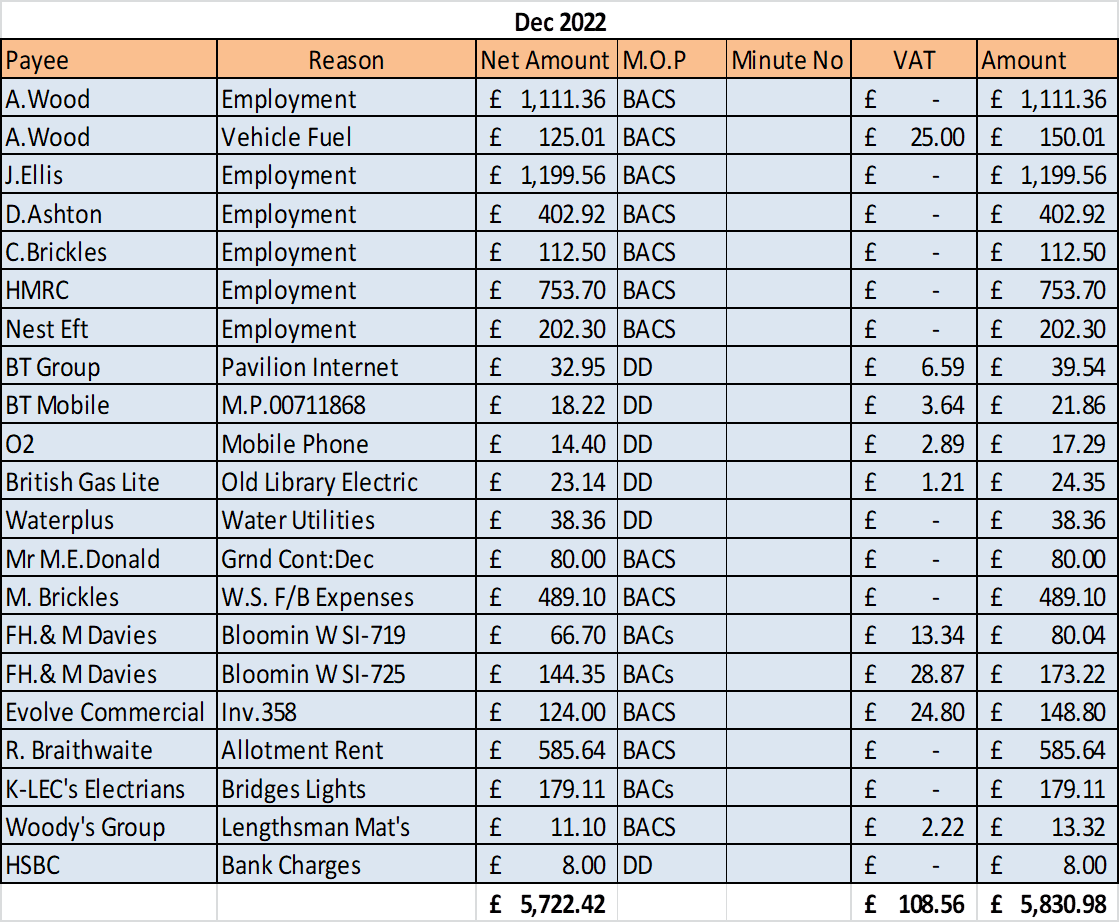 